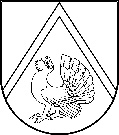 LATVIJAS REPUBLIKADUNDAGAS NOVADA PAŠVALDĪBADUNDAGAS VIDUSSKOLAReģ. Nr. 4113900621, Talsu iela 18, Dundaga, Dundagas pagasts, Dundagas novads LV-3270, tel. 63232192, e-pasts: vidusskola@dundaga.lvIEKŠĒJIE NOTEIKUMI Dundagas novada Dundagas pagastāAPSTIPRINĀTSAr Dundagas novada Domes 2019. gada 26.aprīļalēmumu Nr.109. (prot.Nr.4., 26.p.)Dundagas novada Dundagas pagastā2019.gada 26. martā                                                                                               Nr.3-25.1Kārtība, kādā izglītojamos uzņem Dundagas vidusskolas īstenotajāvispārējās vidējās izglītības programmāIzdoti saskaņā ar Vispārējās izglītības likuma41.panta otro daļuVispārīgie jautājumiIekšējie noteikumi nosaka kārtību izglītojamo uzņemšanai Dundagas vidusskolas (turpmāk – izglītības iestāde) īstenotajā vispārējās vidējās izglītības programmas apguvei.Dokumentu aprites kārtību izglītojamo uzņemšanai izglītības iestādē, izglītojamo atskaitīšanu no izglītības iestādes, kā arī pārcelšanu uz nākamo klasi nosaka Ministru kabinets.II.   Uzņemšanas organizācija un kritērijiIzglītības iestādes 10.–12. klasēs izglītojamos uzņem vispārējās vidējās izglītības vispārizglītojošā virziena programmā (kods 31011011).Izglītības programmas apguvei 10. klasē uzņem izglītojamos, kas saņēmuši apliecību par vispārējo pamatizglītību, ņemot vērā kritērijus:visos (izņemot mācību priekšmetus, no kuriem izglītojamais  atbrīvots), pamatizglītības programmas mācību priekšmetos gada un eksāmenu vērtējums nav zemāks par 4 ballēm; ja iestāšanās notiek mācību gada laikā, izvēlētās izglītības programmas mācību priekšmetu nesakritība iespējama ne vairāk kā 2 mācību priekšmetos. Nesakritības gadījumā izglītības iestāde nosaka pārbaudījumu termiņus vērtējuma iegūšanai par iepriekšējo mācību periodu, bet ne ilgāk, kā līdz nākamā mācību gada sākumam.Izglītības programmas 11. un 12. klasē uzņem izglītojamos, ņemot vērā kritērijus:
          5.1. visos (izņemot mācību priekšmetus, no kuriem izglītojamais  atbrīvots), iepriekš  apgūtajos izglītības programmas mācību priekšmetos, kas sakrīt ar izglītības iestādes izglītības programmu, gada vērtējums nav zemāks par 4 ballēm;           
          5.2. izvēlētās izglītības programmas mācību priekšmetu nesakritība iespējama ne vairāk kā 2 mācību priekšmetos;          5.3. mācību priekšmetu nesakritības gadījumā, izglītības iestāde nosaka pārbaudījumu termiņus vērtējuma iegūšanai par iepriekšējo mācību periodu, bet ne ilgāk, kā līdz nākamā mācību gada sākumam.Pēc dokumentu pieņemšanas tiek organizētas pārrunas, kurās piedalās izglītojamais, viņa vecāki vai likumiskais pārstāvis, 10.klases audzinātājs un izglītības iestādes vadības pārstāvji. Pārrunu saturs saistīts ar mācību stundu plānu un izglītības iestādes izglītojamo iekšējās kārtības noteikumiem.III.   Noslēguma jautājumsAtzīt par spēku zaudējušiem Dundagas vidusskolas 2013.gada 23.maija iekšējos noteikumus “Dundagas vidusskolas noteikumi par izglītojamo uzņemšanu un atskaitīšanu vispārējās vidējās izglītības programmās”.Direktore	                               A.ŠtrausaAPSPRIESTIDundagas vidusskolas 26.03.2019. pedagoģiskās padomes sēdē Nr.3